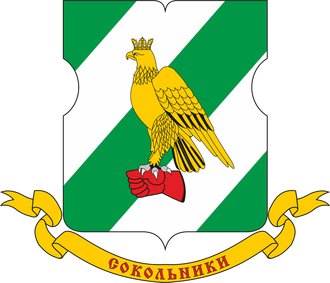 ГОСУДАРСТВЕННОЕ БЮДЖЕТНОЕУЧРЕЖДЕНИЕ ГОРОДА МОСКВЫДЕТСКИЙ МОЛОДЕЖНЫЙ ЦЕНТРСОКОЛЬНИКИОТЧЕТ О РАБОТЕ ЗА 2022 ГОДУважаемые депутаты, уважаемые присутствующие!Согласно приложения 2 к Постановлению Правительства Москвы от 10 сентября 2012 г. N 474-IIII «О порядке ежегодного заслушивания Советом депутатов муниципального округа отчета главы управы района и информации руководителей городских организаций», Вашему вниманию предоставляется отчет руководителя государственного бюджетного учреждения города Москвы «Детский молодежный центр «Сокольники», осуществляющего организацию досуговой и спортивной работы с населением по месту жительства», предоставляю Вашему вниманию, информацию о работе нашего Центра по итогам работы за 2022 года.Государственное бюджетное учреждение города Москвы «Детский молодежный центр «Сокольники» занимается социально-воспитательной, досуговой и спортивной работой с населением по месту жительства, различных возрастных категорий.КРУЖКИ и КЛУБНЫЕ ФОРМИРОВАНИЯСогласно, государственного задания ГБУ ДМЦ «Сокольники» в 2022 годупровели 70 досуговых, 47 спортивных и 37 патриотических мероприятий.В таблице более подробно приведены цифры по выполнению мероприятий иих посещаемости (в сравнении с предыдущим отчетным периодом).ДМЦ “Сокольники” выполнили государственное задание, по поведению досуговых и спортивных мероприятий в полном объеме с управой района и Советом депутатов района Сокольники.Всего за отчетный период 2022 года, ГБУ ДМЦ “Сокольники” было проведено - 70 досуговых мероприятий, в которых приняли участие 4 872 человек.- 47 спортивных мероприятий - 2 766 человек.- 37 патриотических мероприятий - 750 человек.В сравнении с прошлым годом прирост посещаемости: - По досуговым мероприятиям прирост составил в 1,5 раза.- По спортивным мероприятиям прирост составил в 1,3 раза.- По патриотическим мероприятиям прирост составил в 1,5 раза.   В 2022 году ГБУ ДМЦ “Сокольники” принимали участие в проекте «Московское долголетие», в очном формате, по направлениям:⁃	Вокал (очно и онлайн)⁃	Эстрадный вокал⁃	Музыкальное продюсирование⁃	Сольфеджио⁃	Синтезатор⁃	Основы публичных выступлений⁃	Танцы⁃	Пилатес⁃	Йога⁃	Зумба⁃	Скандинавская ходьба⁃	Здоровая спина ⁃	Баланс⁃	Английский язык⁃	Французский язык Успехи и достиженияВ отчетном периоде, по устным обращениям жителей района Сокольники, были показаны 9 бесплатных кукольных спектакля: - «По щучьему велению», - «Приключение пингвинёнка в Южной стране»;- «Петрушка и Гитлер»;- «Муха – Цокотуха»; - «Сборник сказок»;- «Сказка про то, как Иван Василису Прекрасную от Кощея спас»;- «Зайка и его друзья»;- «Кентервильское приведение» - спектакль от кружка Английского языка.Дети из клуба «Академия домашних волшебников» приняли участие в конкурсах юных кулинаров: “Nestle” (Победа в конкурсе), “Центр русской культуры “Кремль в Измайлово”, “ХХV Юбилейный открытый чемпионат Москвы по кулинарному искусству и сервису”, “Русская кухня 2022” (получили награды за Лучший старт, Лучший плов, Лучшие блюда Сибирской кухни, Лучший наставник.), акция “Частичка доброты”.Спортсмены клуба "Александр Невский" (ГБУ ДМЦ “Сокольники”) приняли участие в 9 региональных и международных турнирах по каратэ и получили 25 золотых, 29 серебренных и 23 бронзовых медалей. Трое воспитанников получили звания «Кандидат в Мастера Спорта России». На Первенстве Москвы по Всестилевому каратэ чемпионами Москвы стали 6 учеников.В 2022 году ученики кружков “Основы кинорежиссуры” и “Основы операторского искусства” приняли участие в конкурсах: “Фотолайк 2022”, “За это я люблю Россию”, “КиноДвиж”, “Моя малая Родина”. В 2022 году педагоги театральных студий организовали и сыграли 8 концертов для жителей района Сокольники. Вместе с педагогами выступали и ученики творческих кружков.  За 2022 год внебюджетных секций и кружков выросло с 9 до 13 единицЗа 2022 год выполнение государственного задания ГБУ ДМЦ “Сокольники” выросло:- Досуг с 53% (январь 2022 года) до 91% (январь 2023 года),- Спорт с 70% (январь 2022 года) до 98% (январь 2023 года).Динамика развития досуга и спорта ДМЦ Сокольники: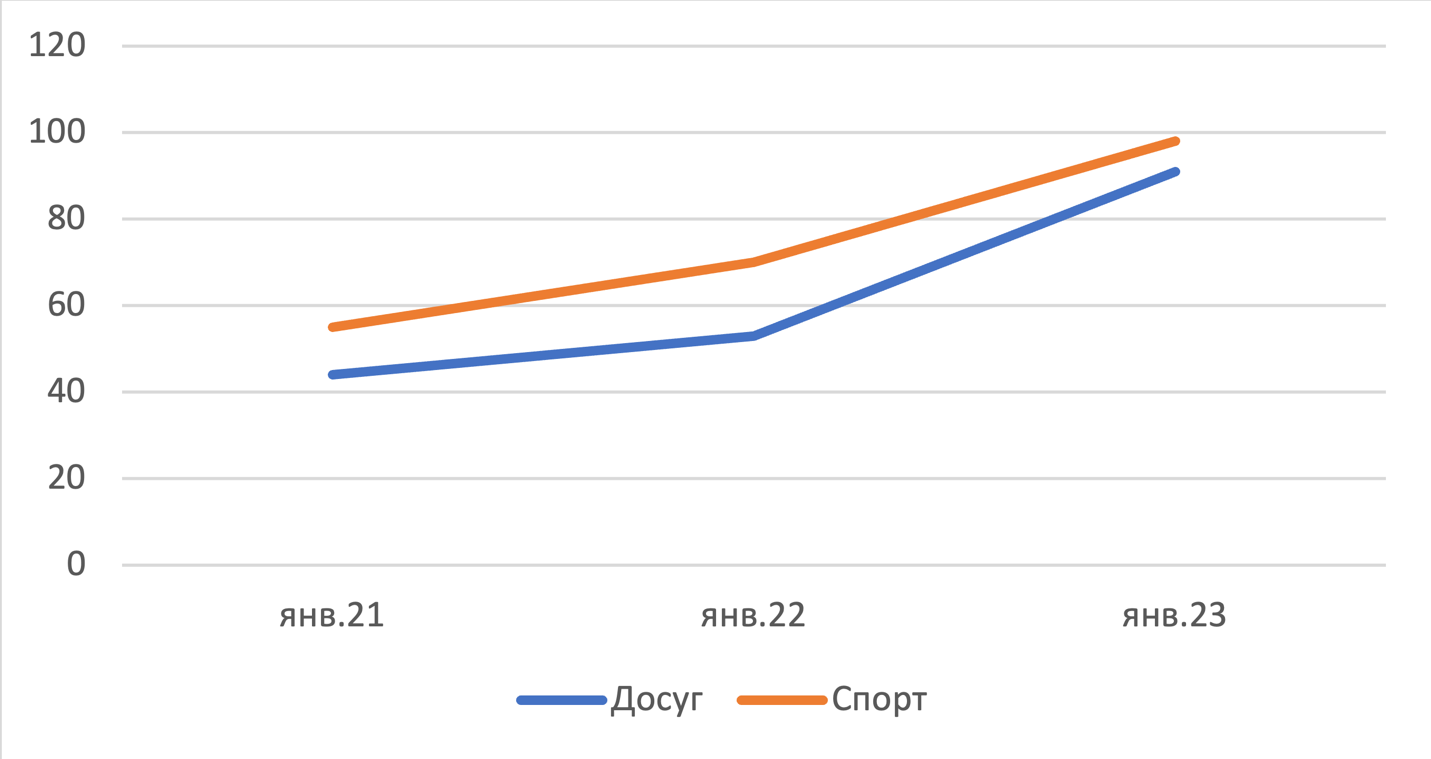 Патриотическая работа:В отчетном периоде было проведено 25 мероприятий, приняли участие 70 человек, совместно с управой района и Советом депутатов района Сокольники. Это Уроки Мужества со школьниками, студентами района, круглые столы совместно с ветеранами ВОВ и организация выставок.Социально-воспитательная работа:Сопровождение несовершеннолетних, состоящих на учете в КДН и ЗП района Сокольники.Ответственный работник ГБУ ДМЦ «Сокольники» вели работу по предупреждению безнадзорности правонарушений и антиобщественных действий несовершеннолетних.Обеспечивают защиту прав и законных интересов несовершеннолетних, привлекают несовершеннолетних, состоящих на учете в КДН, к посещению досуговых и спортивных мероприятий, предоставляют им возможность посещения тренажерного зала. Подростки участвуют во всех спортивных, патриотических и досуговых мероприятиях, с ними проводятся социально-педагогическое консультирование и воспитательные беседы. В 2022 году с подростками проводилась социально-воспитательная работа по следующим направлениям:1)	Профилактика употребления психоактивных веществ.2)	Занятия по гармонизации детско-родительских отношений. Важность роли родителей в жизни подростка;3)	Профилактические беседы и консультации, направленные на повышение правовой грамотности подростков с целью недопущения повторения антиобщественного поведения.4)	Развитие социально-правовых навыков поведения подростка. Социально-педагогические занятия по темам: «Умей сказать нет», «Формирование позитивной картины будущего», индивидуальные занятия на умение организовывать и планировать свой день.5)	Занятия направленные на гармонизацию эмоционально-волевой сферы у подростков.  С учетом комплексного подхода имеются положительные результаты в воспитательной работе с данной категорией подростков.В 2022 году проводилась совместная работа с Муниципальными Депутатами района Сокольники, а именно патриотические, культурно-массовые и спортивно досуговые мероприятия. Разрешите выразить благодарность:Депутатам Совета и его председателю Ковриковой Людмиле Николаевне; главе управы района Сокольники Цветковой Елене Николаевне; заместителю главы управы района Сокольники Ганцель Ирине Викторовне - за помощь в организации и проведении социально значимых для района мероприятий, конструктивное сотрудничество и действенную помощь в работе центра.Хотелось бы выразить уверенность в продолжении нашего сотрудничества2023 году.
             На этом хочу закончить свои доклад о проведённой работе за 2022 год, если есть вопросы  – готова выслушать.Спасибо за внимание.ВыполнениеГосударственное заданиеГосударственное заданиеГосударственное заданиеГосударственное заданиеВыполнение2021 год2021 год2022 год2022 годВыполнениеПлан посещения (ед.)План посещения (ед.)План посещения (ед.)План посещения (ед.)Количество (досуг)303074704872Количество кружков (досуг)15563281064Количество (спорт)301350472766Количество секций (спорт)1022013494